Pag 10ALLEGATO ASCHEMA ESEMPLIFICATIVO DELLA DOMANDA DA REDIGERSI SU CARTA LIBERAAL DIRETTORE DEL DIPARTIMENTO DI CHIMICA E TECNOLOGIE DEL FARMACOMAIL …………………..Il/La sottoscritto/a ......................................................................................................................Nato/a a..............................prov. di...................... il......................... e residente a.................................(Prov............) in Via...........................................................(Cap..................)chiede di essere ammesso/a a partecipare alla procedura selettiva pubblica, per titoli e colloquio per il conferimento di un assegno di ricerca avente il seguente progetto di ricerca…….SettoreScientifico disciplinare ..........presso il Dipartimento di…………….di cui al bando n……pubblicizzato il ……A tal fine, ai sensi degli artt. 46 e 47 del DPR 28.12.2000 n. 445 e consapevole delle sanzioni penali, nel caso di dichiarazioni non veritiere e falsità negli atti, richiamate dall’art. 76 D.P.R. 445 del 28.12.2000, dichiara sotto la propria responsabilità:di aver conseguito il diploma di Laurea in ..........................................................di possedere il curriculum scientifico -professionale idoneo allo svolgimento dell'attività diricercadi avere una conoscenza della lingua inglese scritta e orale a livello……. del Quadro comune europeo di riferimento per la conoscenza delle lingue;(eventuale) di essere in possesso del titolo di dottore di ricerca o di frequenza di dottorato in Scienze Farmaceutiche, oppure di essere in possesso del seguente titolo equivalente conseguito all’estero …..;7)	di essere cittadino .......................;di non aver mai riportato condanne penali e di non avere procedimenti penali in corsoOPPURE di aver riportato la seguente condanna ...........emessa dal .................in data..........oppure avere in corso i seguenti procedimenti penali pendenti.........e di godere dei diritti politici;di non essere titolare di altre borse di studio a qualsiasi titolo conferite o di impegnarsi a rinunciarvi in caso di superamento della presente procedura selettiva; di non essere iscritto a Corsi di Laurea, Laurea specialistica o magistrale, dottorato di ricerca con borsa o specializzazione medica, in Italia o all’estero, Master universitari;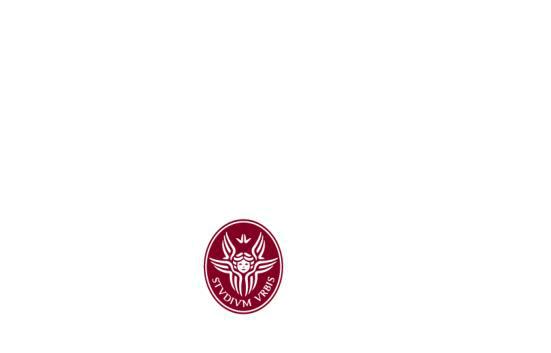 di non essere dipendente di ruolo dei soggetti di cui all’art. 22, comma 1, della L.240/2010;(eventuale) di svolgere la seguente attività lavorativa presso (specificare datore di lavoro, se ente pubblico o privato e tipologia di rapporto);di non avere un grado di parentela o affinità, fino al quarto grado compreso, con un professore appartenente al Dipartimento che bandisce la selezione, ovvero con il Rettore, ilDirettore Generale o un componente del Consiglio di Amministrazione dell’Università degli Studi di Roma “”;di voler ricevere le comunicazioni relative alla presente procedura selettiva al seguente indirizzo di posta elettronica:…………………….....................................................................I candidati portatori di handicap, ai sensi della Legge 5 Febbraio 1992, n. 104 e successive modifiche, dovranno fare esplicita richiesta, in relazione al proprio handicap, riguardo l’ausilio necessario per poter sostenere il colloquio.Il sottoscritto allega alla presente domanda, in formato pdf:fotocopia di un documento di riconoscimento fronte retro firmato e datato;dichiarazione relativa all’eventuale fruizione del dottorato di ricerca senza borsa e/o attività svolta in qualità di assegnista di ricerca (Allegato B);dichiarazione sostitutiva di certificazione o atto di notorietà del diploma di laurea con data di conseguimento, voto e indicazione delle votazioni riportate nei singoli esami di profitto;(eventuale) dichiarazione sostitutiva di certificazione o atto di notorietà del titolo di dottore di ricerca o titolo equivalente anche conseguito all'estero;dichiarazione sostitutiva di certificazione di documenti e titoli che si ritengono utili ai fini del concorso (diplomi di specializzazione, attestati di frequenza di corsi di perfezionamento post-laurea, conseguiti in Italia o all'estero, borse di studio o incarichi di ricerca conseguiti sia in Italia che all'estero, etc.);curriculum della propria attività scientifica e professionale datato e firmato;ulteriore curriculum della propria attività scientifica e professionale datato e privo dei dati sensibili (in formato "pdf.testuale") con l'autorizzazione al trattamento dei dati personali ai sensi dell'art. 15 del D.Lgs. 33/2013;eventuali pubblicazioni scientifiche e/o comunicazioni a congressi orali o poster ed elenco delle stesse.Il sottoscritto esprime il proprio consenso affinché i dati personali forniti possano essere trattati nel rispetto del Decreto legislativo 30.6.2003, n. 196, per gli adempimenti connessi alla presente procedura.Data ..............Firma............................................ (non soggetta ad autentica ai sensi dell'art. 39 del D.P.R.28.12.2000, n. 445).